ALCALDIA MUNICIPAL DE USULUTÁN Colocación de pasamanos sobre el puente ubicado en la quebrada del Barrio Candelaria y calle a San Dionisio. Con el objetivo de evitar accidentes a los habitantes del sector.Fecha de ejecución: 23 de enero 2020 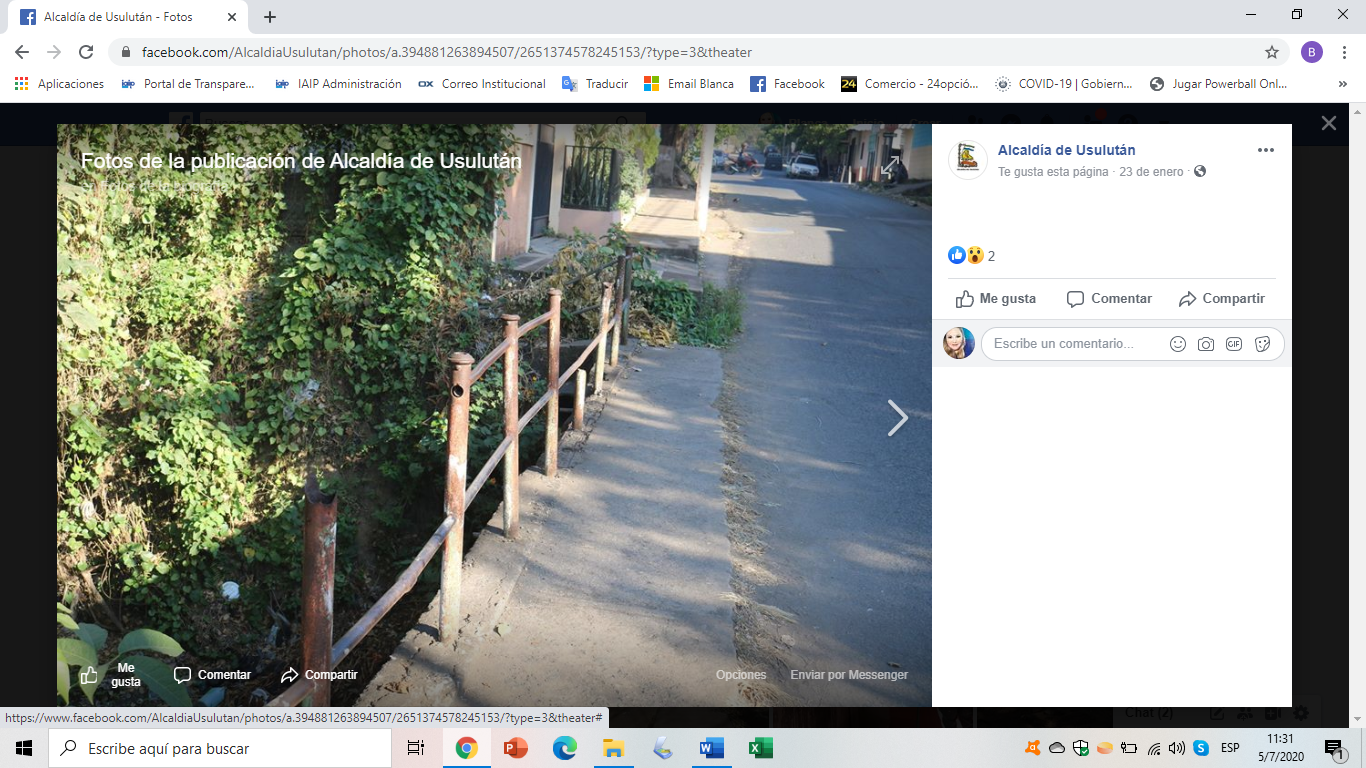 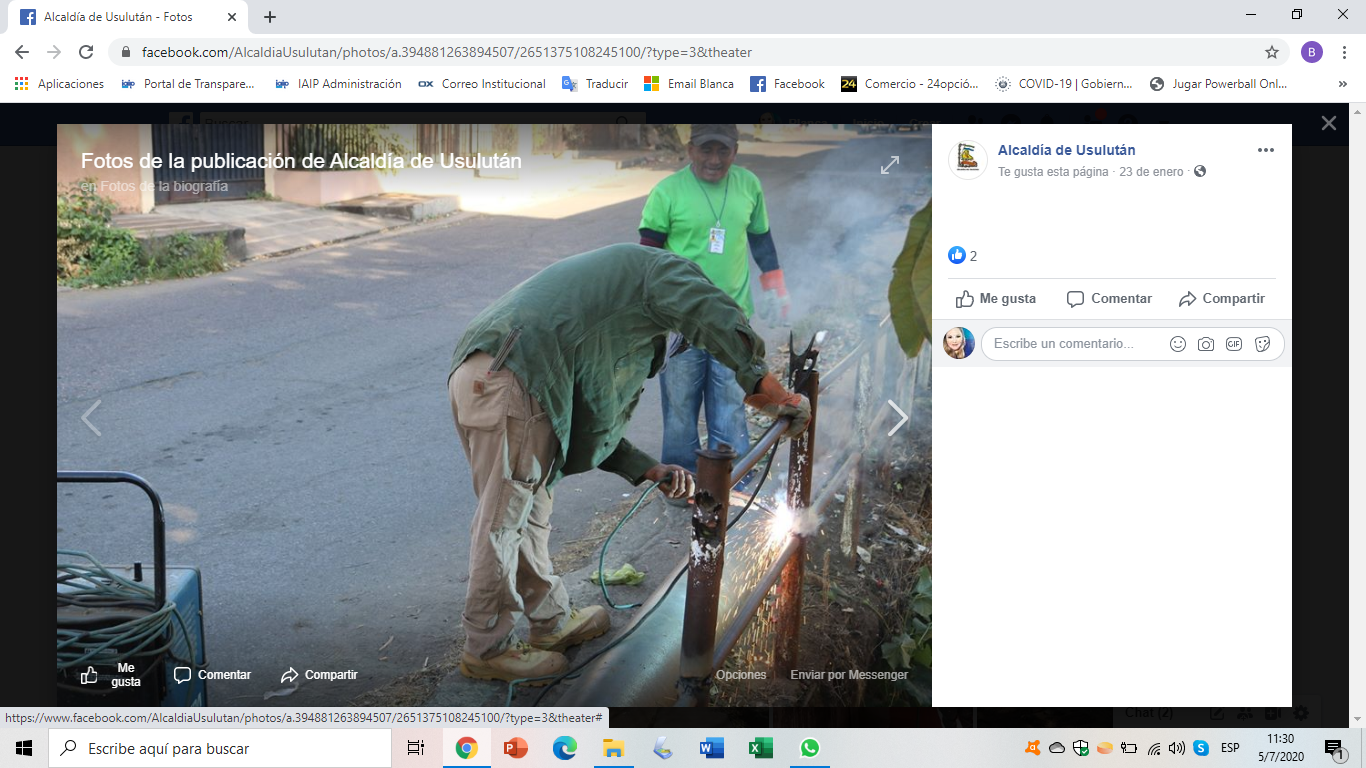 